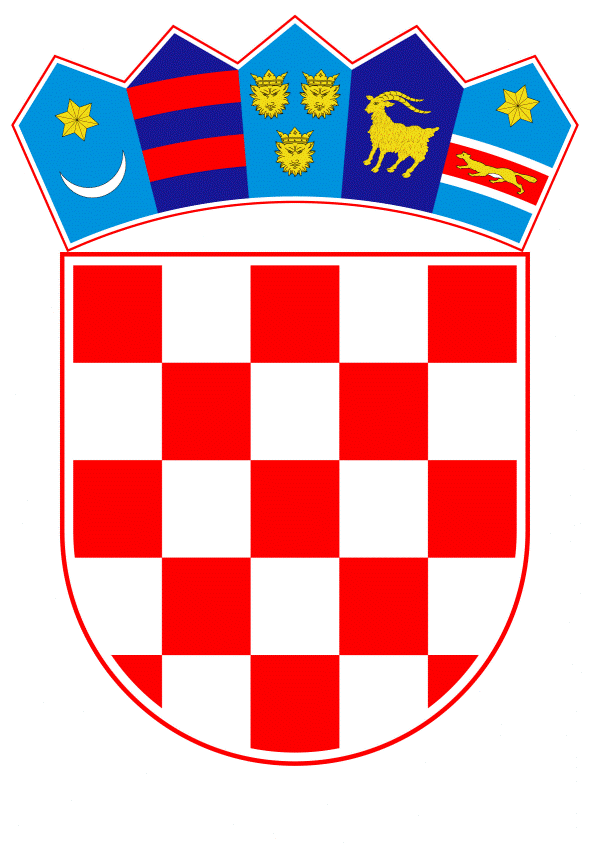 VLADA REPUBLIKE HRVATSKEZagreb, 11. siječnja 2024.______________________________________________________________________________________________________________________________________________________________________________________________________________________________Banski dvori | Trg Sv. Marka 2  | 10000 Zagreb | tel. 01 4569 222 | vlada.gov.hrPrijedlogNa temelju članka 31. stavka 2. Zakona o Vladi Republike Hrvatske (Narodne novine, broj 150/11, 119/14, 93/16, 116/18 i 80/22), a u vezi sa člankom 32. stavkom 3. Statuta Hrvatskoga zavoda za zapošljavanje (Narodne novine, broj 18/20), Vlada Republike Hrvatske je na sjednici održanoj _________ donijelaO D L U K Uo davanju prethodne suglasnosti ravnatelju Hrvatskoga zavoda za zapošljavanje za sklapanje Ugovora o javnoj nabavi sustava za potporu temeljnim procesima Hrvatskoga zavoda za zapošljavanje i sustava „e-Savjetnik“ te unaprijeđenog profiliranjaI.Daje se prethodna suglasnost ravnatelju Hrvatskoga zavoda za zapošljavanje za sklapanje Ugovora o javnoj nabavi sustava za potporu temeljnim procesima Hrvatskoga zavoda za zapošljavanje i sustava „e-Savjetnik“ te unaprijeđenog profiliranja sa zajednicom ponuditelja Ericsson Nikola Tesla d.d., Zagreb, Krapinska 45, OIB 84214771175 i Innovatio Proficit d.o.o., Split, Viška 2, OIB: 65368355175 u iznosu od 1.888.540,22 eura bez poreza na dodanu vrijednost, odnosno u iznosu od 2.360.675,28 eura s porezom na dodanu vrijednost, a sukladno Odluci Upravnog vijeća Hrvatskoga zavoda za zapošljavanje, KLASA: 023-01/23-01/01, URBROJ: 344-204/2-23-131 od 31. listopada 2023.II.	Ova Odluka stupa na snagu danom donošenja.										PREDSJEDNIK								      mr. sc. Andrej PlenkovićKlasa:Urbroj:Zagreb,ObrazloženjeSukladno članku 86. stavku 1. Zakona o javnoj nabavi (Narodne novine, broj 120/16 i 114/22) Hrvatski zavod za zapošljavanje (u daljnjem tekstu: Zavod) proveo je otvoreni postupak javne nabave velike vrijednosti za nabavu sustava za potporu temeljnim procesima Zavoda i sustava „e-Savjetnik“ te unaprijeđenog profiliranja.U okviru Nacionalnog plana oporavka i otpornosti 2021. – 2026. Zavod je kroz reformsku investiciju C2.3. R3-I10 Digitalizacija i informatizacija HZZ-a (eHZZ) definirao provedbu unaprjeđenja poslovnih procesa i digitalizaciju sustava kako bi se povećala razina kvalitete usluga Zavoda prema krajnjim korisnicima – nezaposlenim osobama, zaposlenicima i poslodavcima.Osnovna svrha sustava eHZZ je optimizacija, digitalizacija i integracija poslovnih procesa te dostupnost i točnost podataka u svim poslovnim procesima, uz visoku razinu mogućnosti analize podataka. Dodatno eHZZ predstavljat će modularno i fleksibilno rješenje, kako bi se u budućnosti IT sustav mogao nadograđivati u skladu s potrebama te bio spreman u kratkom roku odgovoriti na sve procesne izmjene.Predmet nabave je usluga uspostave sustava eHZZ koji se sastoji od slijedećih segmenta: sustav za podršku temeljnim procesima Zavodasustav za profiliranje i ESCO kompetencije sustav za e-Savjetnik odnosno digitalne usluge Zavoda koje se trebaju pružati kroz tri kanala: web portal/aplikaciju tzv. e-Usluge, mobilne aplikacije tzv. m-Usluge i aplikaciju/modul za tablete/potpisne pločicesustav za podršku aktivaciji i integraciji ranjivih skupina na tržište rada.U Zapisniku o javnom otvaranju ponuda od 24. srpnja 2023. godine, članovi Stručnog povjerenstva Zavoda utvrdili su da su pristigle tri pravodobne ponude:1. zajednica ponuditelja Ericsson Nikola Tesla d.d., Zagreb, Krapinska 45, OIB 84214771175 i Innovatio Proficit d.o.o., Split, Viška 2, OIB: 65368355175, s cijenom ponude u iznosu od 1.888.540,22 eura bez PDV-a, odnosno u iznosu od 2.360.675,28 eura s PDV-om2. IN2 d.o.o., Zagreb, Ulica Josipa Marohnića 1/1, OIB: 68195665956, s cijenom ponude u iznosu od 1.985.000,00 eura bez PDV-a, odnosno u iznosu od 2.481.250,00 eura s PDV-om i3. zajednica ponuditelja Atos IT Solutions and Services d.o.o., Zagreb, Ulica Vjekoslava Heinzela 69, OIB: 78920611325 i Nextsense Ltd., Republika Sjeverna Makedonija, Skopje, Partizanski odredi 62, s cijenom ponude u iznosu od 1.912.536,00 eura bez PDV-a, odnosno 2.390.670,00 s PDV-om.U Zapisniku o pregledu i ocjeni ponuda od 25. listopada 2023. godine, članovi Stručnog povjerenstva ocijenili su da je ponuda zajednice ponuditelja Ericsson Nikola Tesla d.d. i Innovatio Proficit d.o.o. valjana i u potpunosti zadovoljava uvjete te je sukladno kriteriju ekonomski najpovoljnije ponude ostvarila najveći broj bodova.Financijska sredstva za preuzimanje obveza iz Ugovora o javnoj nabavi i plaćanja u 2024. i 2025. godini osigurana su u Državnom proračunu Republike Hrvatske za 2024. godinu i projekcijama za 2025. i 2026. godinu na poziciji Zavoda T813039, u iznosu od 1.180.337,64 eura u svakoj godini.  Prema članku 32. stavku 3. Statuta Zavoda, ravnatelj Zavoda može poduzimati pravne poslove o stjecanju, opterećenju ili otuđenju imovine, odnosno sklapanju drugog posla čija vrijednost je veća od 5.000.000,00 kuna, odnosno 663.614,04 eura, samo uz prethodnu suglasnost Upravnoga vijeća i Vlade Republike Hrvatske.  Nakon što je utvrđena sposobnost ponuditelja i dana prethodna suglasnost Upravnog vijeća Zavoda, donesena je Odluka o odabiru, KLASA: 650-01/23-01/12, URBROJ: 344-203/1-23-32 od 31. listopada 2023. godine.Upravno vijeće Zavoda je na sjednici održanoj 31. listopada 2023. godine Odlukom KLASA: 023-01/23-01/01, URBROJ: 344-204/2-23/131, u skladu sa člankom 32. stavak 3. Statuta Zavoda, dalo suglasnost ravnatelju Zavoda za sklapanje Ugovora o javnoj nabavi sustava za potporu temeljnim procesima Zavoda i sustava „e-Savjetnik“ te unaprijeđenog profiliranja sa zajednicom ponuditelja Ericsson Nikola Tesla d.d., Zagreb, Krapinska 45, OIB 84214771175 i Innovatio Proficit d.o.o., Split, Viška 2, OIB: 65368355175, u iznosu od 1.888.540,22 eura bez PDV-a, odnosno u iznosu od 2.360.675,28 eura s PDV-om, na razdoblje od 30 mjeseci. Slijedom navedenoga, za sklapanje Ugovora o javnoj nabavi s odabranom zajednicom ponuditelja Ericsson Nikola Tesla d.d. i Innovatio Proficit d.o.o. potrebna je i suglasnost Vlade Republike Hrvatske. Predlagatelj:Ministarstvo rada, mirovinskoga sustava, obitelji i socijalne politikePredmet:Prijedlog odluke o davanju prethodne suglasnosti ravnatelju Hrvatskoga zavoda za zapošljavanje za sklapanje Ugovora o javnoj nabavi sustava za potporu temeljnim procesima Hrvatskoga zavoda za zapošljavanje i sustava „e-Savjetnik“ te unaprijeđenog profiliranja   